EY TÜRKÇEM          Ey Türkçem.  Ağzımdaki ak sütüm, alnımda aklık olan Türkçem. Mayam olan, ruhumda mihenk taşı olarak kalan Türkçem. En büyük zenginliğim, en deli fırtınam ve ebedi dinginliğim olan Türkçem. Yaşama sebebim, gönül sıcaklığım, kendime olan saygım ve dilime vurulmuş sevda mührü. Asaletim, mazim, geleceğim. Ben de ben oldukça seni kendime aslı, seni kendime Leyla bileceğim Ey Türkçem, gönül sandığımda sakladığım hazinem. Simli sırmalı bohçalara sardığım ata yadigârım. Kimliğimin nişanı, benliğimin aynası, şiirim, türküm, ağıdım, şarkım benim.  Sevdasına tutundukça herkeslerden farkım benim, hanemin ışığı, değirmenimi döndüren çarkım benim.Ey Türkçem. Yunus’un yürek sesi, kalp atışı, ayak izi.  Kenzi’m, Gufran’im. Karamanoğlu Mehmet Bey’in gür nefesi. Asırlardır yürek çeperlerimde yankılanan buyruk. Kendime verilmiş sözüm, küllenmeyi bilmeyen közüm. Varlığı ile hemhal olduğum, kendimi bulduğum, aşk zerrem mayam ve özüm Ey Türkçem, karlı dağlarımın kekik kokulu güzeli. Semamda uçan kuşun kanadı. Hiçbir şeye değişmem seni ben. İçtiğim suya benzersin, ciğerlerime çektiğim tertemiz bir nefese. Gökte ayımın şavkısın, penceremden içeri süzülen. Yedi renkli dağ çiçeklerinin efsunkâr kokususun, kimliğimin benliğimin var oluşumun temeli ve dokususun.  Bir kelebek kanadı kadar naifsin bir o kadar da omuzlarımdaki ağır yükümsün. Kıymetlimsin, gönül lügatimde kanunumsun ve değişmez bir hükümsün.    Zaman törpüsüne dağlar taşlar dayanmıyor. Her şey değişiyor iklimler, mevsimler. Güneş değişiyor, ay değişiyor. İnsanlar değişiyor.  Ve ben bu çelik dişli çarkın karşısında çocuk yüreğimden sıyrılıp bir nefer edasında sarılmak istiyorum değerlerime, kimliğime benliğime ve dilime.  Bunun için tek bir silah verilmiş elime.  Aklım fikrim ve geçmişime olan bağlılığım.  Biliyorum sen bir milletin aynasısın. Geçmişiyle geleceği arasında kurulan köprüsün. Senden vazgeçen bir toplum her şeyinden vazgeçmiş demektir. Seni yitirdiğimde biliyorum cemre düşmeyecek başıma.  Yağmurlar yağmayacak saçlarıma. Güneş, güneş olmayacak ve düşmeyecek ayın şavkı pencereme.Ey Türkçem, seninle yol alırken ve ekmeğim suyum kadar severken seni, daha bir emin oldum kimliğimden. Seninle yaşarken ve seni yaşatırken çok daha sağlam bastım adımlarımı yere. Sen dilimde ve kalemimde iken asla yitirmedim kendimi. Sen bende iken kaybolmadım. Taviz vermedim aslımdan neslimden. Biz ki kerpiç evimizin çamurunu seninle kardık. Seninle seslendik sevda bildiklerimize. Senin gölgesinde söyledik türkülerimizi. Seninle büyüdüm ben. Seninle emzirdi gül anam beni. Hayatım her kesitinde seni hissetim. Babamın şefkati vardı özünde. Annemin sıcaklığı. Göğün mavisi ve güneşin sarısı. Yaşamın kendisi yüklüydü üzerinde.Ey Türkçem. Çağdaş dünyada kimliğimle o müstesna yerimi alabilmek adına sana olan sevdam ile sefer ediyorum ve sevdam ile yürüyorum. Zaman törpüsünde aşınma diyerek sana sarılıyor, üşüme yanma diyerek üzerini bürüyorum. Bizi biz yapan her gün içinde yaşadığımız değerlerimizin hakkını vermek adına bunu kendime görev olarak görüyorum. Sana sahip çıkmadığımda, her gün biraz daha bozulup yok oluş yoluna girecek biliyorum. Korkum bundan ibaret. Derdim bundan ibaret. Hüznüm bundan ibaret           Ey Türkçem, kendimle bütünleştirdiğim Türkçem. Güzelliğinden zarafetinden ve doğallığından yüreğimi alamadığım Türkçem. Sevdalıyım işte sana. Toprağın yağmura olan sevdası gibi. On günlük bebeğin dudağına düşen bir katre süt gibi. Bayramda öpülmeyi bekleyen el gibi. Çalınmayı bekleyen köhne bir kapı gibi. Bu sevdayla onmuşum. Bu sevdayla yunmuşum.  Ben seni severken Türkçem,  daha bir emin oldum kimliğimden. Seni yaşarken daha sağlam bastım adımlarımı yere. Sen bendeyken ben hiç yitirmedim kendimi. Sen bendeyken kaybolmadım. Taviz vermedim aslımdan.          Ey Türkçem.  Anadan atadan yadigâr bellediğim ve yüreğimin en müstesna köşelerinde sakladığım Türkçem.  Sensiz kanadı kırık kuşa dönerim. Sensiz baharımı yitirir kışa dönerim. Ben sensiz benliğimi yitirir taşa dönerim. Bu minvalde sarıldım ona daha bir canla ve daha bir başla. Hele Karaman ilinde. Gözünü sevdiğim memleket, Türk dilinin bekçisi, bir karargâh, bir kışla. 	Ey Türkçem, her kim ki kadrini bilmez, her kim ki toz kondurur varlığına ve her kim ki seni yozlaştırma çabasına girerse bir bıçak yarası sarar bedenimi. Kendimi bildim bileli senin savaşını veririm Türk dilinin başkentinde. Sevdamın başına toz düşmeye diye. Saçının teline zeval gelmeye diye. Türkçe konuşula, Türkçe yazıla diye. Türkçe, Türkçe gibi yüreklere ve dimağlara kazıla diye.  Aklım almıyor bir türlü, güzelin güzelliğinden ne isterler. Neden takıp takıştırırlar güzele yakışmayanı. Neden bozarlar gözlerinin rengini. Zülüflerini neden koparırlar tel tel. Sana yakışmayan esvabı neden giydirirler üzerine. Bunun savaşını veriyorum. Bunun için uyanıyorum sabahlara. Şafak bu minvalde söküyor. Gece bu minvalde çöküyor. Benim için karanlık güneşin dünya ile olan dansı değildir. Benim için karanlık Türkçemin katlidir. Karanlık, güneşin batışı değildir. Gece dediğin bir anlıktır. Karanlık ise çok karanlıktır. Benim için aydınlık Türkçemin kurtuluşudur. Sevdamın göğe ermesi ve arınmasıdır özündeki pasından. Başımı kaldırdığımda tabelalarda ağlıyorsun Türkçem. Kulak verdiğimde gençliğin dilinde ağlıyorsun. Hangi yöne dönsem ağlarken görüyorum seni Yanaklarına dokunmakla mükellefim. Gözlerinin yaşını silmekle. Seni sevmekle mükellefim. Seni bilmekle. Artık katline olur verenlere baş kaldırma vaktidir Karaman’da. Karamanoğlu Mehmet Beyi mezarından kaldırma vaktidir. Bir ulak yollamalı Balkusan eline de fısıldamalı kulağına. Uyan Mehmet Bey demeli. Uyan. Yoktur fermanına itibar eden, yoktur asırlardır yankılanan fermanını duyan. Yürekli yiğitler olmalı benim memleketimde, elini bu taşın altına koyan.          Ey Türkçem.  Namusum, arım, aklığım, en duru yanım, paklığım. Sırtımı yasladığım o en son dağ. Gönül bahçeme düşen cemre. Uymuşum, uyacağım ve uy diyeceğim yürek çeperlerimde yankılanan o emre: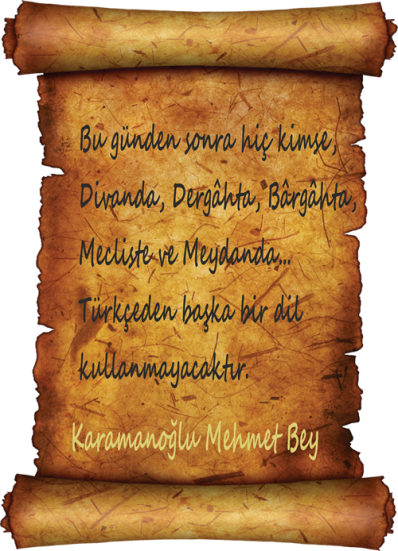 